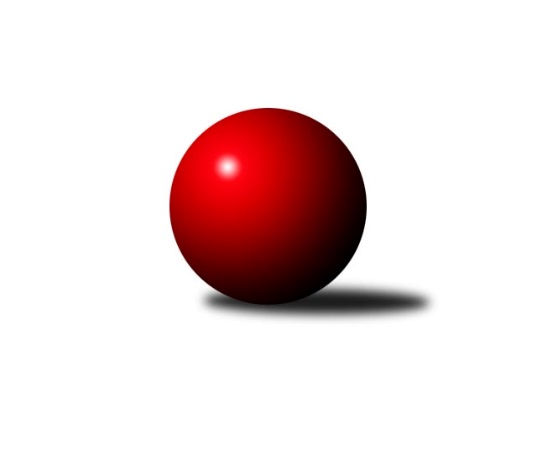 Č.25Ročník 2018/2019	6.4.2019Nejlepšího výkonu v tomto kole: 3422 dosáhlo družstvo: TJ Lokomotiva Valtice  Jihomoravská divize 2018/2019Výsledky 25. kolaSouhrnný přehled výsledků:TJ Lokomotiva Valtice  	- KK Slovan Rosice B	8:0	3422:3093	18.0:6.0	5.4.SK Baník Ratíškovice B	- KK Jiskra Čejkovice	2:6	3183:3194	11.5:12.5	5.4.KK Orel Ivančice	- TJ Sokol Mistřín B	2.5:5.5	3006:3030	12.5:11.5	5.4.KK Orel Telnice	- KK Mor.Slávia Brno B	6:2	2660:2559	14.5:9.5	5.4.KK Vyškov B	- KC Zlín B	6:2	3264:3179	14.0:10.0	6.4.TJ Sokol Luhačovice B	- TJ Jiskra Otrokovice	2:6	3183:3220	10.0:14.0	6.4.TJ Slavia Kroměříž	- SKK Dubňany B	2:6	2434:2543	10.0:14.0	6.4.Tabulka družstev:	1.	TJ Lokomotiva Valtice 	25	20	0	5	136.5 : 63.5 	346.5 : 253.5 	 3083	40	2.	KK Jiskra Čejkovice	25	19	2	4	132.0 : 68.0 	334.5 : 265.5 	 3088	40	3.	KK Vyškov B	25	18	3	4	131.0 : 69.0 	332.5 : 267.5 	 3099	39	4.	TJ Jiskra Otrokovice	25	15	2	8	118.0 : 82.0 	319.5 : 280.5 	 3083	32	5.	TJ Sokol Mistřín B	25	15	1	9	120.0 : 80.0 	319.0 : 281.0 	 3069	31	6.	KC Zlín B	25	11	3	11	99.0 : 101.0 	308.0 : 292.0 	 3043	25	7.	KK Slovan Rosice B	25	10	3	12	89.5 : 110.5 	288.5 : 311.5 	 3016	23	8.	TJ Sokol Luhačovice B	25	10	1	14	97.5 : 102.5 	298.5 : 301.5 	 3017	21	9.	SKK Dubňany B	25	10	1	14	90.0 : 110.0 	295.5 : 304.5 	 3038	21	10.	KK Orel Telnice	25	9	0	16	88.5 : 111.5 	283.5 : 316.5 	 3062	18	11.	KK Mor.Slávia Brno B	25	8	2	15	86.0 : 114.0 	285.5 : 314.5 	 3029	18	12.	SK Baník Ratíškovice B	25	9	0	16	83.0 : 117.0 	275.0 : 325.0 	 2996	18	13.	TJ Slavia Kroměříž	25	7	2	16	73.5 : 126.5 	261.0 : 339.0 	 2909	16	14.	KK Orel Ivančice	25	4	0	21	55.5 : 144.5 	252.5 : 347.5 	 2975	8Podrobné výsledky kola:	 TJ Lokomotiva Valtice  	3422	8:0	3093	KK Slovan Rosice B	František Herůfek ml. ml.	154 	 154 	 157 	117	582 	 3:1 	 534 	 147	131 	 120	136	Stanislav Žáček	Miroslav Vojtěch	167 	 143 	 123 	146	579 	 3:1 	 507 	 101	138 	 140	128	Petr Špatný	Robert Herůfek	116 	 139 	 123 	169	547 	 2:2 	 468 	 125	115 	 130	98	Kamil Hlavizňa	Petr Pesau	156 	 148 	 142 	134	580 	 3:1 	 544 	 132	134 	 137	141	Václav Špička	Zdeněk Musil	150 	 137 	 149 	141	577 	 4:0 	 513 	 122	121 	 132	138	Miroslav Ptáček	Roman Mlynarik	132 	 151 	 147 	127	557 	 3:1 	 527 	 122	135 	 137	133	Michal Klvaňarozhodčí: VDNejlepší výkon utkání: 582 - František Herůfek ml. ml.	 SK Baník Ratíškovice B	3183	2:6	3194	KK Jiskra Čejkovice	Luděk Vacenovský	122 	 124 	 130 	127	503 	 1:3 	 519 	 137	129 	 133	120	Jaroslav Bařina	Jan Minaříček	154 	 132 	 131 	138	555 	 3:1 	 522 	 128	122 	 127	145	Ludvík Vaněk	Dagmar Opluštilová	133 	 144 	 137 	133	547 	 1:3 	 541 	 139	108 	 150	144	Zdeněk Škrobák	Kristýna Košuličová	128 	 148 	 125 	116	517 	 3:1 	 507 	 124	134 	 140	109	Martin Komosný	František Mráka	134 	 139 	 134 	138	545 	 1.5:2.5 	 541 	 134	144 	 137	126	Vít Svoboda	Marie Kobylková	138 	 127 	 143 	108	516 	 2:2 	 564 	 130	142 	 136	156	Tomáš Stávekrozhodčí: vedoucí družstevNejlepší výkon utkání: 564 - Tomáš Stávek	 KK Orel Ivančice	3006	2.5:5.5	3030	TJ Sokol Mistřín B	Martin Bublák	155 	 128 	 137 	133	553 	 3:1 	 474 	 129	109 	 139	97	Josef Blaha	Kristýna Saxová	134 	 97 	 114 	134	479 	 2:2 	 506 	 124	119 	 137	126	Radek Horák	Zdeněk Mrkvica	118 	 136 	 121 	120	495 	 2:2 	 495 	 106	112 	 154	123	Radek Blaha	Petr Kremláček	124 	 87 	 140 	111	462 	 1:3 	 536 	 135	138 	 136	127	Marek Ingr	Jiří Peška	125 	 127 	 141 	106	499 	 1.5:2.5 	 518 	 144	127 	 135	112	Radim Pešl	Jaromír Klika	135 	 127 	 132 	124	518 	 3:1 	 501 	 129	128 	 130	114	Václav Lužarozhodčí: František ZEMEKNejlepší výkon utkání: 553 - Martin Bublák	 KK Orel Telnice	2660	6:2	2559	KK Mor.Slávia Brno B	Milan Mikáč	156 	 70 	 151 	88	465 	 3:1 	 427 	 151	50 	 155	71	Radek Šenkýř	Jiří Dvořák	147 	 63 	 145 	79	434 	 0.5:3.5 	 455 	 151	63 	 152	89	Štěpán Večerka	Alena Dvořáková	132 	 74 	 147 	70	423 	 3:1 	 383 	 142	36 	 142	63	Dalibor Lang	Josef Hájek *1	139 	 71 	 140 	62	412 	 2:2 	 425 	 153	61 	 151	60	Boštjan Pen	Jiří Šimeček	147 	 81 	 144 	88	460 	 3:1 	 455 	 135	79 	 161	80	František Kellner	Pavel Dvořák	151 	 86 	 157 	72	466 	 3:1 	 414 	 134	54 	 149	77	Ondřej Olšákrozhodčí: Dvořák Pavelstřídání: *1 od 51. hodu Mirek MikáčNejlepší výkon utkání: 466 - Pavel Dvořák	 KK Vyškov B	3264	6:2	3179	KC Zlín B	Jan Večerka	137 	 130 	 124 	143	534 	 2:2 	 542 	 135	145 	 126	136	Pavel Kubálek	Pavel Vymazal	142 	 160 	 157 	136	595 	 3:1 	 504 	 118	117 	 124	145	Evžen Štětkař	Tomáš Vejmola	128 	 160 	 142 	134	564 	 3:1 	 521 	 132	131 	 137	121	Zdeněk Bachňák	Robert Mondřík	140 	 135 	 132 	132	539 	 3:1 	 538 	 138	126 	 128	146	Martin Polepil	Petr Matuška	138 	 115 	 130 	111	494 	 0:4 	 538 	 140	135 	 146	117	David Matlach	Kamil Bednář	139 	 132 	 128 	139	538 	 3:1 	 536 	 137	129 	 119	151	Petr Polepilrozhodčí: Láník BřetislavNejlepší výkon utkání: 595 - Pavel Vymazal	 TJ Sokol Luhačovice B	3183	2:6	3220	TJ Jiskra Otrokovice	Vratislav Kunc	130 	 126 	 120 	128	504 	 0:4 	 565 	 134	143 	 144	144	Michael Divílek ml.	Milan Žáček	135 	 130 	 132 	136	533 	 2:2 	 547 	 134	138 	 131	144	Petr Jonášek	Jaromír Čanda	130 	 127 	 123 	134	514 	 1:3 	 532 	 122	142 	 131	137	Jakub Süsz	Jiří Konečný	138 	 123 	 153 	132	546 	 3:1 	 502 	 120	143 	 128	111	Teofil Hasák	Miroslav Hvozdenský *1	113 	 137 	 138 	133	521 	 1:3 	 541 	 127	134 	 140	140	Jiří Gach	Tomáš Molek	145 	 141 	 146 	133	565 	 3:1 	 533 	 144	146 	 133	110	Michael Divílek st.rozhodčí: Konečný Jiřístřídání: *1 od 61. hodu Karel MáčalíkNejlepšího výkonu v tomto utkání: 565 kuželek dosáhli: Michael Divílek ml., Tomáš Molek	 TJ Slavia Kroměříž	2434	2:6	2543	SKK Dubňany B	Kateřina Ondrouchová	132 	 52 	 139 	71	394 	 0:4 	 450 	 154	60 	 146	90	Zdeněk Kratochvíla	Martin Růžička	123 	 50 	 143 	51	367 	 0:4 	 454 	 156	70 	 156	72	Josef Černý	Miroslav Macega	141 	 63 	 161 	53	418 	 4:0 	 378 	 138	52 	 143	45	František Fialka	Jiří Tesař	132 	 68 	 143 	62	405 	 2:2 	 412 	 147	60 	 151	54	Roman Janás	Zdeněk Drlík	142 	 60 	 146 	71	419 	 2:2 	 410 	 131	62 	 145	72	Rostislav Rybárský	Tomáš Kuchta	149 	 79 	 150 	53	431 	 2:2 	 439 	 157	71 	 142	69	Václav Benadarozhodčí: vedoucí družstevNejlepší výkon utkání: 454 - Josef ČernýPořadí jednotlivců:	jméno hráče	družstvo	celkem	plné	dorážka	chyby	poměr kuž.	Maximum	1.	Tomáš Mráka 	SK Baník Ratíškovice B	554.03	367.9	186.1	4.1	9/13	(585)	2.	Pavel Vymazal 	KK Vyškov B	553.49	366.6	186.9	3.9	12/13	(613)	3.	Michael Divílek  ml.	TJ Jiskra Otrokovice	552.94	370.2	182.7	2.9	14/14	(615)	4.	Roman Mlynarik 	TJ Lokomotiva Valtice  	551.08	370.5	180.6	4.9	13/13	(614)	5.	Ludvík Vaněk 	KK Jiskra Čejkovice	549.08	367.9	181.2	4.3	13/14	(610.8)	6.	Petr Pesau 	TJ Lokomotiva Valtice  	545.91	364.0	181.9	4.7	13/13	(595)	7.	Tomáš Stávek 	KK Jiskra Čejkovice	545.66	367.5	178.1	3.7	14/14	(583)	8.	David Matlach 	KC Zlín B	544.24	363.4	180.8	3.1	12/14	(603.6)	9.	Robert Mondřík 	KK Vyškov B	543.96	367.6	176.4	5.5	11/13	(571)	10.	Jiří Šimeček 	KK Orel Telnice	542.67	362.5	180.2	5.8	13/13	(597)	11.	Kamil Bednář 	KK Vyškov B	542.14	365.2	176.9	3.9	9/13	(580)	12.	Václav Benada 	SKK Dubňany B	541.45	362.6	178.8	5.8	11/14	(578)	13.	Jakub Süsz 	TJ Jiskra Otrokovice	540.34	370.2	170.1	5.0	13/14	(583)	14.	Jan Večerka 	KK Vyškov B	540.09	367.8	172.3	4.6	12/13	(566)	15.	Zdeněk Musil 	TJ Lokomotiva Valtice  	539.96	364.2	175.8	5.5	11/13	(580)	16.	Marek Ingr 	TJ Sokol Mistřín B	539.13	363.0	176.1	5.9	12/14	(588)	17.	Radek Horák 	TJ Sokol Mistřín B	538.83	359.2	179.6	4.6	10/14	(588)	18.	Radim Pešl 	TJ Sokol Mistřín B	538.66	359.0	179.7	3.2	12/14	(619)	19.	Vít Svoboda 	KK Jiskra Čejkovice	537.99	360.4	177.6	5.0	13/14	(584)	20.	Martin Bublák 	KK Orel Ivančice	537.56	368.4	169.1	6.1	9/13	(572)	21.	Filip Dratva 	SKK Dubňany B	536.25	361.5	174.7	6.8	11/14	(582)	22.	Stanislav Žáček 	KK Slovan Rosice B	536.03	364.4	171.6	3.7	11/14	(600)	23.	Zdeněk Kratochvíla 	SKK Dubňany B	535.64	362.1	173.5	4.7	10/14	(569)	24.	Zdenek Pokorný 	KK Vyškov B	535.30	360.7	174.6	5.0	9/13	(600)	25.	Petr Polepil 	KC Zlín B	535.10	362.5	172.6	5.4	13/14	(564)	26.	Radek Šenkýř 	KK Mor.Slávia Brno B	534.94	366.0	169.0	5.1	13/14	(597)	27.	Pavel Kubálek 	KC Zlín B	533.56	359.7	173.8	4.4	10/14	(576)	28.	Radek Blaha 	TJ Sokol Mistřín B	532.86	362.6	170.2	7.6	10/14	(619)	29.	Michael Divílek  st.	TJ Jiskra Otrokovice	532.38	368.0	164.3	8.0	12/14	(591.6)	30.	Jiří Dvořák 	KK Orel Telnice	532.17	361.4	170.7	5.2	13/13	(579)	31.	Jiří Peška 	KK Orel Ivančice	531.13	353.2	177.9	6.1	10/13	(577)	32.	Miroslav Ptáček 	KK Slovan Rosice B	529.84	367.0	162.9	7.6	10/14	(595)	33.	Jiří Tesař 	TJ Slavia Kroměříž	529.24	362.4	166.9	6.7	11/13	(579.6)	34.	Miroslav Hvozdenský 	TJ Sokol Luhačovice B	529.20	364.5	164.7	6.4	12/13	(573)	35.	Barbora Divílková  ml.	TJ Jiskra Otrokovice	529.07	363.5	165.5	6.7	11/14	(587)	36.	Vratislav Kunc 	TJ Sokol Luhačovice B	528.66	359.1	169.6	6.8	12/13	(573)	37.	Václav Luža 	TJ Sokol Mistřín B	528.59	361.1	167.5	6.6	12/14	(591)	38.	Milan Mikáč 	KK Orel Telnice	528.57	355.5	173.1	5.6	13/13	(570)	39.	Jiří Konečný 	TJ Sokol Luhačovice B	528.34	357.5	170.9	4.5	12/13	(611)	40.	Martin Komosný 	KK Jiskra Čejkovice	526.89	356.4	170.5	6.9	14/14	(590.4)	41.	Zdeněk Škrobák 	KK Jiskra Čejkovice	526.85	356.1	170.8	6.2	13/14	(574)	42.	Karel Plaga 	KK Slovan Rosice B	525.80	356.1	169.7	6.6	11/14	(580)	43.	Petr Snídal 	KK Vyškov B	525.72	356.5	169.2	8.9	9/13	(558)	44.	Jan Minaříček 	SK Baník Ratíškovice B	525.36	366.3	159.0	8.0	13/13	(577)	45.	Rostislav Rybárský 	SKK Dubňany B	524.50	354.2	170.3	6.8	11/14	(577)	46.	Libor Petráš 	TJ Slavia Kroměříž	524.40	355.7	168.8	6.2	10/13	(585.6)	47.	Jiří Gach 	TJ Jiskra Otrokovice	524.39	355.5	168.9	7.5	11/14	(570)	48.	Miroslav Vojtěch 	TJ Lokomotiva Valtice  	524.21	357.7	166.5	7.0	11/13	(583)	49.	Martin Maša 	KK Orel Ivančice	523.98	356.5	167.5	6.8	12/13	(572)	50.	Michal Klvaňa 	KK Slovan Rosice B	523.63	359.2	164.5	8.2	12/14	(564)	51.	Patrik Schneider 	KK Mor.Slávia Brno B	523.40	358.5	164.9	8.9	13/14	(569)	52.	Drahomír Urc 	TJ Sokol Mistřín B	523.40	364.3	159.1	10.5	10/14	(564)	53.	Ondřej Olšák 	KK Mor.Slávia Brno B	523.35	354.8	168.6	6.6	10/14	(573)	54.	František Herůfek ml.  ml.	TJ Lokomotiva Valtice  	523.29	358.9	164.4	6.9	13/13	(582)	55.	Zdenek Pokorný 	KK Orel Telnice	522.98	352.2	170.8	4.4	10/13	(558)	56.	Veronika Semmler 	KK Mor.Slávia Brno B	522.59	354.3	168.3	4.4	11/14	(563)	57.	Robert Herůfek 	TJ Lokomotiva Valtice  	521.83	358.5	163.4	8.6	13/13	(589.2)	58.	František Mráka 	SK Baník Ratíškovice B	520.69	366.0	154.6	6.9	12/13	(590)	59.	Karel Máčalík 	TJ Sokol Luhačovice B	520.28	358.9	161.4	5.5	11/13	(592)	60.	Josef Hájek 	KK Orel Telnice	519.76	354.6	165.2	6.7	11/13	(595)	61.	Zdeněk Bachňák 	KC Zlín B	519.68	356.3	163.4	7.1	12/14	(565)	62.	Zdeněk Drlík 	TJ Slavia Kroměříž	517.43	355.6	161.8	10.0	12/13	(559)	63.	Václav Špička 	KK Slovan Rosice B	517.06	350.7	166.4	8.6	13/14	(568)	64.	Milan Žáček 	TJ Sokol Luhačovice B	516.36	350.0	166.3	5.7	13/13	(602)	65.	Josef Blaha 	TJ Sokol Mistřín B	516.19	352.8	163.4	8.0	10/14	(571)	66.	Jaromír Klika 	KK Orel Ivančice	514.15	347.2	166.9	6.8	13/13	(561)	67.	Luděk Vacenovský 	SK Baník Ratíškovice B	509.00	352.0	157.0	6.5	11/13	(572)	68.	Kamil Hlavizňa 	KK Slovan Rosice B	508.02	352.8	155.2	9.2	11/14	(549)	69.	Kateřina Ondrouchová 	TJ Slavia Kroměříž	500.01	344.9	155.1	9.0	9/13	(547)	70.	Zdeněk Mrkvica 	KK Orel Ivančice	499.83	357.4	142.5	10.3	9/13	(540)	71.	Kristýna Saxová 	KK Orel Ivančice	499.37	343.9	155.4	8.9	11/13	(562)	72.	Tomáš Kuchta 	TJ Slavia Kroměříž	496.38	351.1	145.2	14.5	12/13	(553.2)	73.	František Fialka 	SKK Dubňany B	493.30	349.2	144.1	10.9	10/14	(534)	74.	Martin Růžička 	TJ Slavia Kroměříž	475.59	336.6	139.0	13.2	10/13	(515)		Jaroslav Sedlář 	KK Mor.Slávia Brno B	563.00	348.0	215.0	1.0	1/14	(563)		David Pospíšil 	KK Mor.Slávia Brno B	558.38	371.4	187.0	3.4	2/14	(586)		Martin Mačák 	SKK Dubňany B	553.20	381.6	171.6	8.4	1/14	(553.2)		Zdeněk Burian 	KK Jiskra Čejkovice	548.40	378.0	170.4	3.6	1/14	(548.4)		Tomáš Molek 	TJ Sokol Luhačovice B	545.75	376.6	169.2	6.8	3/13	(576)		Jarmila Bábíčková 	SK Baník Ratíškovice B	544.00	375.0	169.0	10.0	1/13	(544)		Tereza Divílková 	TJ Jiskra Otrokovice	543.63	359.5	184.1	4.9	2/14	(556)		Adam Sýkora 	KK Jiskra Čejkovice	542.00	376.0	166.0	6.0	1/14	(542)		Josef Něnička 	SK Baník Ratíškovice B	541.11	361.4	179.7	3.7	8/13	(577)		Petr Málek 	TJ Sokol Mistřín B	541.00	362.5	178.5	7.5	1/14	(544)		Tomáš Vejmola 	KK Vyškov B	540.50	366.8	173.7	5.7	8/13	(593)		Jan Herzán 	TJ Lokomotiva Valtice  	540.50	358.0	182.5	5.5	2/13	(550)		Barbora Divílková  st.	TJ Jiskra Otrokovice	540.00	384.0	156.0	12.0	1/14	(540)		Tomáš Juřík 	TJ Sokol Luhačovice B	538.69	357.7	181.0	4.5	7/13	(595)		Ľubomír Kalakaj 	KK Slovan Rosice B	533.91	361.5	172.4	6.3	7/14	(576)		Hana Stehlíková 	TJ Jiskra Otrokovice	533.33	355.7	177.7	3.0	3/14	(543)		Josef Černý 	SKK Dubňany B	532.49	364.7	167.8	5.4	9/14	(571)		Roman Janás 	KC Zlín B	532.31	360.8	171.6	3.8	8/14	(574)		Kamil Ondroušek 	KK Slovan Rosice B	531.53	370.4	161.1	6.9	3/14	(549)		Kamila Katzerová 	TJ Slavia Kroměříž	530.33	351.0	179.3	2.6	3/13	(563)		František Hrazdíra 	KK Orel Telnice	530.00	361.0	169.0	4.0	1/13	(530)		Boštjan Pen 	KK Mor.Slávia Brno B	529.40	360.8	168.6	4.8	5/14	(559)		Petr Vrzalík 	KC Zlín B	529.14	361.6	167.6	8.0	3/14	(546)		Pavel Dvořák 	KK Orel Telnice	528.76	365.5	163.3	6.3	6/13	(575)		Štěpán Večerka 	KK Mor.Slávia Brno B	528.33	356.5	171.8	7.8	3/14	(546)		Dagmar Opluštilová 	SK Baník Ratíškovice B	527.50	352.0	175.5	4.5	1/13	(547)		Roman Macek 	TJ Sokol Mistřín B	527.14	360.9	166.2	5.1	6/14	(591)		Jaroslav Šerák 	SKK Dubňany B	527.05	363.5	163.5	7.0	7/14	(564)		Pavel Palian 	KK Mor.Slávia Brno B	526.93	354.7	172.2	5.6	6/14	(550)		Radim Herůfek 	KK Mor.Slávia Brno B	525.85	358.9	167.0	7.1	8/14	(575)		Teofil Hasák 	TJ Jiskra Otrokovice	525.67	345.3	180.3	8.3	3/14	(544)		Zdeněk Šeděnka 	KC Zlín B	525.33	355.7	169.7	7.9	8/14	(566)		Pavel Jurásek 	TJ Jiskra Otrokovice	525.02	353.2	171.8	7.0	7/14	(554.4)		Jaroslav Bařina 	KK Jiskra Čejkovice	524.95	364.8	160.2	8.6	9/14	(570)		Karel Sax 	KK Orel Ivančice	523.14	356.6	166.6	8.4	7/13	(579)		Martin Polepil 	KC Zlín B	522.83	362.5	160.4	8.8	8/14	(580)		Jiří Toman 	KK Orel Ivančice	522.50	364.0	158.5	10.0	2/13	(523)		Radek Michna 	KK Jiskra Čejkovice	522.00	359.4	162.6	9.2	5/14	(547)		František Kellner 	KK Mor.Slávia Brno B	521.45	354.4	167.1	8.3	4/14	(560)		Petr Jonášek 	TJ Jiskra Otrokovice	520.45	359.6	160.9	7.3	9/14	(563)		Ondřej Peterka 	KK Orel Ivančice	517.00	345.0	172.0	7.0	1/13	(517)		Mirek Mikáč 	KK Orel Telnice	513.50	351.3	162.2	7.1	4/13	(568)		Vladimír Čech 	TJ Lokomotiva Valtice  	513.30	357.6	155.7	8.1	2/13	(531)		Milan Svačina 	KK Vyškov B	513.00	354.0	159.0	3.6	2/13	(514.8)		Alžběta Harcová 	SKK Dubňany B	512.88	352.6	160.3	7.3	8/14	(558)		Tomáš Jelínek 	KK Vyškov B	512.35	354.7	157.7	9.5	4/13	(530.4)		Zdeněk Žižlavský 	KK Mor.Slávia Brno B	512.00	336.0	176.0	8.0	1/14	(512)		Tomáš Koplík  st.	SK Baník Ratíškovice B	512.00	357.5	154.5	9.5	2/13	(515)		Miroslav Oujezdský 	KK Mor.Slávia Brno B	509.60	352.6	157.1	11.4	4/14	(559)		Milan Skopal 	TJ Slavia Kroměříž	508.67	348.5	160.1	9.3	3/13	(527)		Zdeněk Helešic 	SK Baník Ratíškovice B	507.60	348.0	159.6	4.8	1/13	(507.6)		Petr Žažo 	KK Mor.Slávia Brno B	507.25	344.5	162.8	6.8	2/14	(529)		Petr Špatný 	KK Slovan Rosice B	506.51	349.9	156.6	12.1	4/14	(563)		Jana Mačudová 	SK Baník Ratíškovice B	505.20	348.4	156.8	6.3	5/13	(538)		Dalibor Lang 	KK Mor.Slávia Brno B	504.48	348.0	156.5	10.1	7/14	(538)		Miroslav Macega 	TJ Slavia Kroměříž	504.30	353.7	150.6	8.2	2/13	(507)		Vlastimil Červenka 	TJ Sokol Luhačovice B	504.00	365.0	139.0	10.0	1/13	(504)		Tomáš Koplík  ml.	SK Baník Ratíškovice B	502.83	342.5	160.3	7.3	2/13	(544)		Kristýna Košuličová 	SK Baník Ratíškovice B	502.80	344.8	158.0	10.0	5/13	(519)		Jaromír Čanda 	TJ Sokol Luhačovice B	502.03	338.4	163.7	9.2	6/13	(522)		Marie Kobylková 	SK Baník Ratíškovice B	501.20	356.0	145.2	10.7	8/13	(578)		Martin Zimmermann 	KK Orel Ivančice	501.00	348.7	152.3	8.0	1/13	(521)		Antonín Zýbal 	SK Baník Ratíškovice B	499.00	339.7	159.3	7.7	3/13	(524)		Petr Kudláček 	TJ Sokol Luhačovice B	497.14	345.6	151.5	7.9	5/13	(571)		Petr Matuška 	KK Vyškov B	494.00	343.0	151.0	9.0	1/13	(494)		Marta Beranová 	SK Baník Ratíškovice B	493.20	355.2	138.0	13.2	1/13	(493.2)		Evžen Štětkař 	KC Zlín B	492.15	344.8	147.4	11.0	8/14	(538)		Petr Horák 	SKK Dubňany B	491.00	355.0	136.0	9.0	1/14	(491)		Pavel Holomek 	SK Baník Ratíškovice B	486.00	329.0	157.0	13.0	1/13	(486)		Zdeněk Ondráček 	KK Mor.Slávia Brno B	486.00	340.5	145.5	9.5	2/14	(496)		Jakub Svoboda 	KK Jiskra Čejkovice	485.00	339.2	145.8	13.8	2/14	(502)		Tomáš Stolařík 	TJ Sokol Luhačovice B	482.00	328.0	154.0	9.0	1/13	(482)		František Zemek 	KK Orel Ivančice	477.48	340.8	136.6	14.4	5/13	(519.6)		Petr Kremláček 	KK Orel Ivančice	477.47	337.5	139.9	14.4	3/13	(501)		Petr Buksa 	TJ Slavia Kroměříž	474.33	343.6	130.7	11.1	3/13	(493)		Alena Dvořáková 	KK Orel Telnice	473.56	333.6	139.9	12.2	7/13	(523.2)		Pavel Polišenský 	TJ Slavia Kroměříž	460.80	322.8	138.0	6.0	1/13	(460.8)		Tomáš Mrkávek 	KK Jiskra Čejkovice	460.80	343.2	117.6	15.6	1/14	(460.8)Sportovně technické informace:Starty náhradníků:registrační číslo	jméno a příjmení 	datum startu 	družstvo	číslo startu23337	Miroslav Macega	06.04.2019	TJ Slavia Kroměříž	3x17247	Petr Matuška	06.04.2019	KK Vyškov B	4x24845	Petr Kremláček	05.04.2019	KK Orel Ivančice	7x8045	Dagmar Opluštilová	05.04.2019	SK Baník Ratíškovice B	3x17877	Štěpán Večerka	05.04.2019	KK Mor.Slávia Brno B	2x9037	František Kellner	05.04.2019	KK Mor.Slávia Brno B	9x
Hráči dopsaní na soupisku:registrační číslo	jméno a příjmení 	datum startu 	družstvo	Program dalšího kola:26. kolo12.4.2019	pá	17:30	KK Jiskra Čejkovice - KK Orel Telnice	12.4.2019	pá	17:30	KK Mor.Slávia Brno B - TJ Lokomotiva Valtice  	12.4.2019	pá	18:00	KK Slovan Rosice B - KK Vyškov B	12.4.2019	pá	18:00	KC Zlín B - TJ Slavia Kroměříž	13.4.2019	so	14:00	SKK Dubňany B - KK Orel Ivančice	13.4.2019	so	16:30	TJ Sokol Mistřín B - TJ Sokol Luhačovice B	13.4.2019	so	16:30	TJ Jiskra Otrokovice - SK Baník Ratíškovice B	Nejlepší šestka kola - absolutněNejlepší šestka kola - absolutněNejlepší šestka kola - absolutněNejlepší šestka kola - absolutněNejlepší šestka kola - dle průměru kuželenNejlepší šestka kola - dle průměru kuželenNejlepší šestka kola - dle průměru kuželenNejlepší šestka kola - dle průměru kuželenNejlepší šestka kola - dle průměru kuželenPočetJménoNázev týmuVýkonPočetJménoNázev týmuPrůměr (%)Výkon7xPavel VymazalVyškov B5954xPavel VymazalVyškov B111.45951xFrantišek Herůfek ml. ml.Valtice 5821xPavel DvořákTelnice108.74665xPetr PesauValtice 5803xMilan MikáčTelnice108.464655xMiroslav VojtěchValtice 5793xMartin BublákIvančice108.295532xZdeněk MusilValtice 5771xFrantišek Herůfek ml. ml.Valtice 108.115824xTomáš MolekLuhačovice B5654xPetr PesauValtice 107.73580